Únik nebezpečných látek do ovzdušíObyvatelstvo na území městské části Prahy 9 může být ohroženo únikem nebezpečných látek ze zdrojů :Stacionárních – zásobníky úpraven vody (chlór), zásobníky zimních stadiónů (amoniak)Přehled území s možností zasažení je uvedeno v příloze.Mobilních – automobilní nebo železniční přeprava nebezpečných látek (označené výstražnou tabulkou s označením toxické látky  a bezpečnostní značkou toxická látka).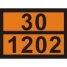 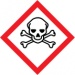 Zásady chování při úniku nebezpečných látekZákladním předpokladem pro úspěšné zvládnutí situace spojené s únikem nebezpečných látek s co nejmenšími následky je dobrá informovanost obyvatelstva o možném riziku a zásadách ochrany a též o způsobech varování.Těmi jsou především:koncové prvky jednotného systému varování obyvatelstva (elektrické a elektronické sirény) megafony zabudované ve vozidlech Policie ČR, Městské policie hl. m. Prahy a dalších složek Záchranného bezpečnostního systému hl. m. Prahy hromadné sdělovací prostředkyPři úniku škodlivé látky je zejména nutné dodržovat tyto zásady:kolmo na směr větru opusťte ohrožený prostor; není - li to možné, vstupte do nejbližší budovy (ne sklepů!), pokud možno do vyšších pater oznamte situaci na linku 150 všemi dostupnými prostředky utěsněte okna, dveře, atd. (použijte izolepu, mokré textilie...); neopouštějte budovu do obdržení informace, že je to možné vypnout klimatizaci, digestoře a jiné prostředky nuceného oběhu vzduchu při průniku škodliviny do Vašeho úkrytu zvolna dýchejte přes roušku namočenou ve vodě a přitisknutou k nosu a ústům chraňte si oči těsnými brýlemi (např. lyžařskými, plaveckými apod.) při svědění na některých částech těla tyto omyjte větším množstvím vody a otřete do sucha, oděv podle možnosti vyměňte, sledujte vysílání televizních a rozhlasových stanicPodrobné pokyny jsou uvedeny v příručce hasičského záchranného sboru Chování obyvatelstva v případě havárie s únikem nebezpečných látek uveřejněné na webových stránkách : http://www.hzscr.cz/clanek/prirucky.aspxPřílohyV níže uvedených mapách jsou znázorněny rozsahy zamoření nebezpečnými látkami v případě úniku celého objemu zásobníku najednou (rozsáhlé porušení zásobníku). 1.    Rozsah zasažení při úniku amoniaku ze zásobníku v areálu Zimní stadion ICE CZECH,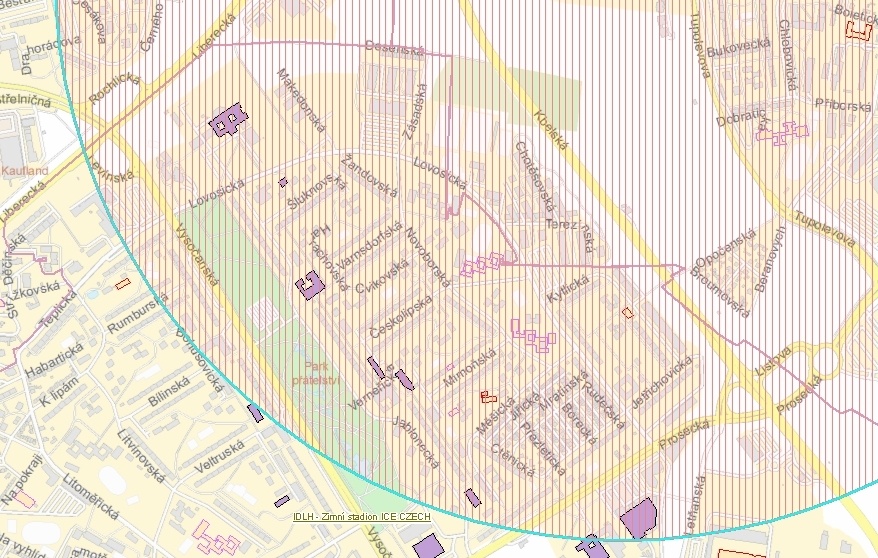 2.  Rozsah zasažení při úniku chlóru ze zásobníku v areálu Fakultní nemocnice Na Bulovce,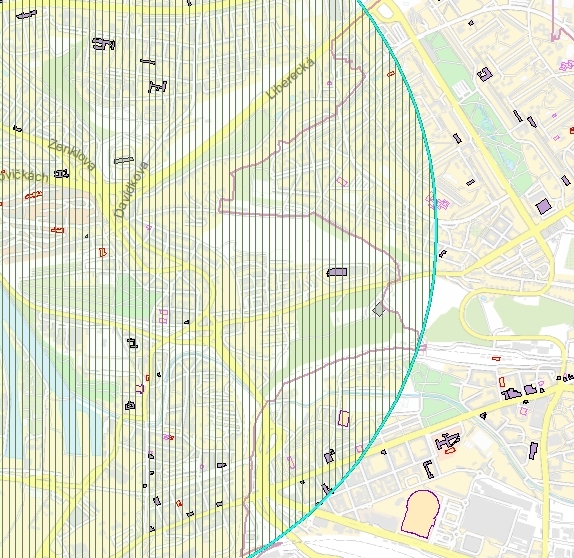 3.     Rozsah zasažení při úniku chlóru ze zásobníku v areálu Vodojem Ládví I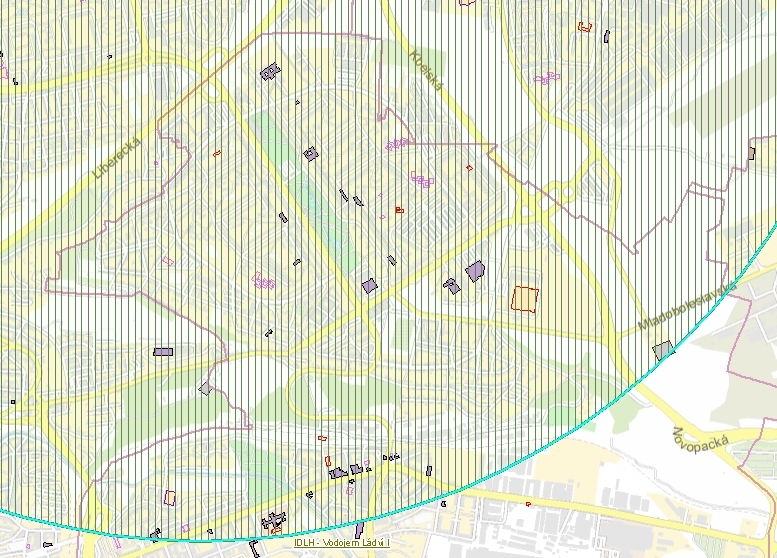 Rozsah zasaženíPočet obyvatel v zasažené oblastiIDHL -zraňujícícca 1450050% mortalita0Rozsah zasaženíPočet obyvatel v zasažené oblastiIDHL -zraňujícícca 1370050% mortalita0Rozsah zasaženíPočet obyvatel v zasažené oblastiIDHL -zraňujícícca 3690050% mortalita0